У К Р А Ї Н А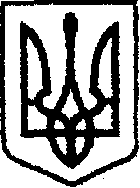 чернігівська обласна державна адміністраціяУПРАВЛІННЯ  КАПІТАЛЬНОГО БУДІВНИЦТВАН А К А ЗПро внесення змін до тендерного комітетуКеруючись Законом України «Про публічні закупівлі», у зв’язку з виробничою необхідністю, наказую:Внести зміни до п.2 наказу Управління від 21.05.2019 № 140 «Про тендерний комітет», затвердивши:1.1. Виключення зі складу тендерного комітету Управління капітального будівництва Чернігівської обласної державної адміністрації з 14.11.2019                     Орлової Ю.М., головного спеціаліста відділу економічного аналізу та договорів.2. Контроль за виконанням наказу залишаю за собою. Начальник                                                                             Андрій ТИШИНА14   листопада2019 року    м. Чернігів			№523